13. Jul-Plantaže A.D. No:  5576/1Place and date:  Podgorica, 25.09.2023REQUEST FOR COLLECTION OF THE BIDS FORTHE PROCUREMENT PROCEDURE                   of the poles and wire for establishing  new plantations Type of the procurement subjectx   GoodsDescription of the procurement subject□  Assessed value of the procurement subjectThe procurement subject is  procured:x  By lots:Lot 1:galvanized metal poles of the assessed value, without included VAT, €125.000,00 , with the included VAT the amount of €151.250,00.Lot 2: galvanized metal wire of the assessed value, without included VAT  € 47.000,00 with the included VAT amounts to € 56.870,00.                     .                                                                           TOTAL:                                                                                              VAT not included: € 172.000,00                                                                                                with VAT included: € 208.120,00a) Compulsory conditions Only a bidder who meets the following requirements may take part in the  procurement procedure :Must be registered with the competent public authority for the registration of the business entities; Must prove that it or its legal representative has not been convicted by judgement absolute  for any criminal offence as members of the organized crime with the corruption, money laundry and fraud;Proof of the fulfillment of the compulsory conditionsThe fulfillment of the compulsory conditions shall be proved by submitting the following proofs:Proof on the registration with the competent public authority for the registration of the business entities with the data on the authorized persons of the bidder;Proof by the competent authority, issued on the grounds of the criminal record which must not be older than 6 months by the day of public opening of the bids;b)  Facultative conditions b2) professional-technical and human resources capacityWhether conditions of professional-technical and human resources capacity are met in the public procurement procedure for goods is evidenced by submitting one or more evidences, and so as follows: x the list of main deliveries, made in previous two years, with values, dates and recipients, with enclosing the confirmations of the effected deliveries, issued by buyer or in case that the confirmations cannot be provided for the reasons, not caused by bidder, only the statement of the bidder on the effected deliveries with the statement of the reasons for which they cannot submit the confirmations, x samples, descriptions, ie photos of the goods which are the subject of the delivery and the authenticity of which the bidder is obliged to confirm , in case that the Procurer requires it : □x measures for providing the quality  management system:Validity period of the bid is 60 days from the day of the public opening of the bids. - Time limit for the execution of the Contract is 60 days from the day of the conclusion of the Contract.Time limit of delivery: successively, the first delivery 10 days upon the conclusion of the Contract, last delivery by 25.12.2023Manner of delivery: successively in accordance with the needs of the Procurer-The place of the execution of the Contract is Procurer’s warehouse Podgorica. x   Montenegrin language and other language, used officially in Montenegro in accordance with the Constitution and lawx  English Criteria for the selection of the most favourable bid  for Lot 1  is:      1.  Price – 70 points       2. Moment of inertia of the cross section – 30 pointsCategory 1 will be calculated by the formula:C the lowest price/ C offered price * number of pointsCategory 2 will be calculated by the formula: X offered/X max * number of pointsCriteria for the selection of the most favourable bid for the Lot 2 is:x the lowest offered price                              100 points The bids shall be submitted on working days from 7  to  14 hrs, closing on the 16th of October , 2023 at 13 hrs. The bids may be submitted:□ x directly, in person at the Procurer’s archive  to the following address: Bulevar Šarla de Gola No.2, 81 000 Podgorica, Montenegro.□x  by registered mail with the advice of receipt to the following address: Bulevar Šarla de Gola No.2, 81 000 Podgorica, Montenegro.Public opening of the bid, which may be attended by the authorized representatives of the bidders with enclosed power of attorney, signed by the authorized person, will be held on the 16th rd of  October, 2023 at 13:30 hrs  in the premises of 13 Jul-Plantaže a.d., Podgorica, located at the address Bulevar Šarla de Gola No.2, 81 000 Podgorica . The decision on the selection of the most favourable bid will be made within 30 days (from the day of the public opening of the bids). Method of payment                        Method of payment is: by bank transfer, 30% directly upon the conclusion of the Contract and remaining amount 120 days upon the issuance of the invoice. □The means of financial securing of the Contract on Procurement :Prior to signing the contract, the bidder whose bid would be selected as the most favorable is obliged to provide the Procurer with the following:□ x a good performance guarantee for the execution of the Contract in the amount of 5% of the contract value TECHNICAL CHARACTERISTICS OR SPECIFICATIONS OF THE SUBJECT OF THE  PROCUREMENT, I.E. BILL OF QUANTITIESx  Warranty time limit period:minimum  15 years from the day of delivery of goodsx   Manner of implementation of the quality control- galvanized metal polesBy providing the attest on the results of galvanization for each delivery or lot production of the galvanized posts (testing report) in compliance with DIN EN ISO 2081 standard (DIN EN ISO 4042) or DIN EN 10 346.By providing the attest for the material with CE certificate. x Time limit for delivery: in succession, first delivery 10 days upon the conclusion of the Contract, last delivery by 25.12.2023.A qualitative receipt of the goods shall be made on the delivery day, during the validity of the Contract, for each delivery of goods, implying the control of parameters, given in the technical characteristics/specification and accepted bid of the Supplier.Drawing of the vineyard pole  , meeting the needs of Procurer 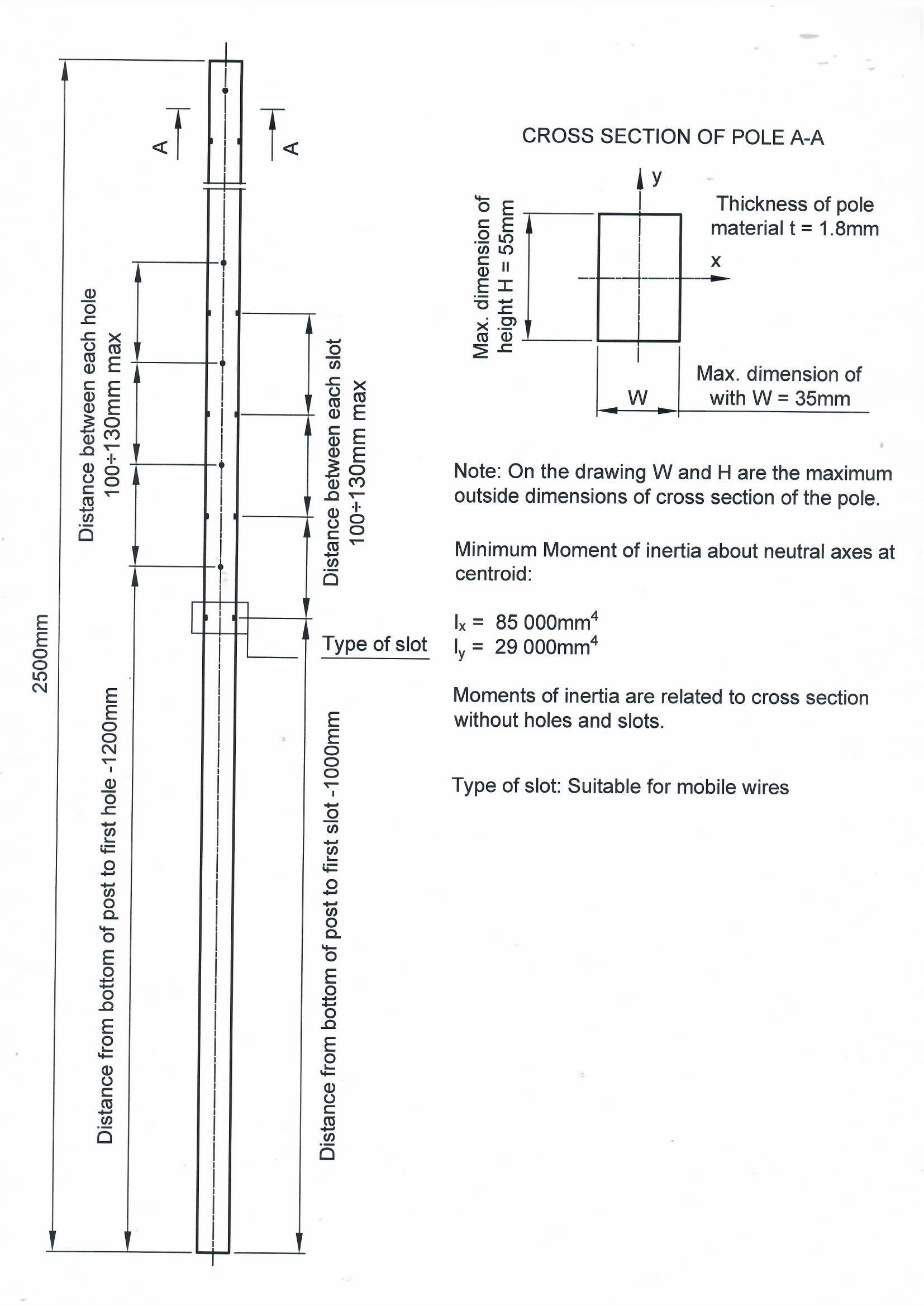 TECHNICAL CHARACTERISTICS OR SPECIFICATIONS OF THE SUBJECT OF THE  PROCUREMENT, I.E. BILL OF QUANTITIESLot 2- Galvanized metal wirex Warranty time limit: min 15 years from the delivery date x Manner of conducting quality control -By providing the attest on the results of galvanization for each delivery or lot of the production of wire with zinc coating  gr zinc per mm2. (testing report)x Time limit : in succession, first delivery 10 days upon the conclusion of the Contract, last delivery by 25.12.2023. A qualitative receipt of the goods shall be made on the delivery day, during the validity of the Contract, for each delivery of goods, implying the control of parameters, given in the technical characteristics/specification and accepted bid by the Supplier.BIDBy the Request for Collection of the Bids No._________ dated from__________yearfor procurement_______________________________________________________________(description of the subject of the procurement)                                                                              FOR□  subject of the procurement by lots_____________________1Or National Identification No.by the country which is the seat of the Bidder Conditions of the Bid :Authorised entity of the Bidder                                                                    ___________________________________(name, surname and function)                                                                  _____________________________________                                                                              (signature by own hand)                                   PLACE OF SEAL Conditions of the Bid :Authorised entity of the Bidder                                                                    ___________________________________(name, surname and function)                                                                  _____________________________________                                                                              (signature by own hand)                                   PLACE OF SEAL To submit:    - proof of the registration, issued by the body, competent for the registration of the business companies with the data on the authorized persons of the Bidder;  -  proof of the competent body, issued by the Criminal records that must not be older than six months until the day of the public opening of the bids, that a bidder, namely, its legal representative has not been convicted by final judgement for any of the criminal acts of the organized crime with the elements of corruption, money laundry and fraud; It is not required.To be delivered :  x the list of main deliveries, made in previous two years, with values, dates and recipients, with enclosing the confirmations of the effected deliveries, issued by Buyer or in case that the confirmations cannot be provided for the reasons, not caused by bidder, only the statement of the bidder on the effected deliveries with the statement of the reasons for which they cannot submit the confirmations, x samples, descriptions, ie photos of the goods which are the subject of the delivery and the authenticity of which the bidder is obliged to confirm , in case that the Procurer requires it : □x measures for providing the quality  management system:Preparation of the bidA bidder makes and submits the bid in compliance with this request for taking part in the procurement procedure.Manner of submission of the bid A bid is delivered in the appropriate, closed envelope (an envelope, box and similar). It is on one part of the envelope that the title and main office of the Procurer, number of the Request for Collection of the Bids and the text with the inscription: ‘Do not open before the public opening of the bids’ should be written, and on the other part of the envelope, the title, main office and the address of the Bidder should be written.The bid shall be considered valid only if: -All specified products, asked by the Request for Collection of the Bids are offered.Manner of stating the offered priceA bidder submits the bid with the price (-s), expressed in EUR, without VAT, such as: unit price, quantity and total financial amount for the offered goods.All costs and discounts, concerning the total offered price are included in the offered price. Offered price (-s) is (are)expressed for the complete subject of procurement and if the subject of the procurement is classified by the lots, the financial part of the bid should be delivered for each lot, separately,for which the bid has been submitted. Due time of the bid A bid is considered submitted in due time if it is delivered to the Procurer prior to the expiry of the time limit, provided for submitting the bids, stipulated by this Request.Recommendation to the bidders A bid should be prepared as a single compound and each filled page of the bid should be numbered, signed and sealed. I Data on the ProcurerProcurer:13.Jul- Plantaže a.d.Contact person: Head of the Commission: Mirko MarkovićAddress: Bulevar Šarla de Gola No.2Postal No. 81000Main office: PodgoricaFiscal Ident.No.(Comp.Reg.No.).02016281Tel: 00382 20 658 051Fax: 00382 20 658 051E-mail: ivana.drincic@plantaze.comII Subject of the procurement Procurement of the galvanized steel wire and galvanized metal poles for establishing new plantations.III  Manner of the determination of the subject and assessed value of the procurement IV           Conditions for taking part in the procurement procedureBidder is obliged to enclose, on the memorandum of the producer, for Lot 1 and Lot 2, against the bid, the sample and  the technical sheet of the pole and wire that it offers. ISO  9001 : 2015 Bidder should submit the copy of the valid certificate ISO: 9001:2015 as the proof it meets the requirements, ie performs its business activity in accordance with International Standard for Quality Management in the business organization or Certificate by which it is proved that the product is in compliance with the requirements of European norms for such a category of product , regarding quality. In case that a bidder is not the producer of the offered goods ,it should submit the valid certificate ISO 9001: 2015of the producer for the goods which is the subject matter of its bid as well as the proof that it has been in the contractual relation with the partner’s company to which the certificate is named.V Validity period of the bid VI Time limit and place of execution of the ContractVII  Language of the bidVIII Criteria for the selection of the most favourable bid:IX Time limit and place of submitting the bids and  opening of the bids X  Time limit for bringing a decision on the selection of the most favourable bid XI Other data and conditions which are important for the implementation of the procurement procedure Ord.No.Description of the subject of the procurement, ie a part of the subject of procurement Important characteristics of the subject of the procurement concerning quality, performances and/or measures Unit of measureQuantity 1Galvanized  metal polesInner vineyard pole (55 x 35), specifications in compliance with the enclosed drawingThe height of the pole should be 2500 mmThe thickness of the wall of the pole should be 1,8 mmThe first perforation of the pole should be at the height of 1200 mm and position of the folowing holes in compliace with the enclosed drawing at the distance of 100-130mmHooks should have the shape, suitable for mobile wire or type Double N –Slot. The first hooks should be at 1000 mm height and the position of the following hooks should be in compliance with the enclosed  drawing at the distance of 100-130 mm.It is preferred that the pole is corrugated.Galvanization in accordance with DIN EN  ISO 2081 standard (DIN EN ISO 4042) or DIN EN 10 346. pieces  26.000Ord.No.Description of the subject of the procurement, ie a part of the subject of procurement Important characteristics of the subject of the procurement concerning quality, performances and/or measures Unit of measureQuantity      1  Galvanized metal wire Galvanized wire, diameter 2,5 mm Tensile strength min.600 N per mm2Elongation by 10% at stretch Zinc coating min.70 gr of zinc per m2      kg 8 500      2  Galvanized metal wireGalvanized wire, diameter 2,8 mm Tensile strength min.600 N per mm2Elongation by 10% at stretch Zinc coating min. 55 gr  per m2      kg12.000  34Galvanized metal wireGalvanized metal wireGalvanized wire, diameter 4 mm Tensile strength min.500 N per mm2Elongation by 10% at stretch Zinc coating min. 90 gr  per m2Galvanized wire, diameter 2,2  mm Tensile strength min.600 N per mm2Elongation by 10% at stretch Zinc coating min. 50 gr  per m2     kg    kg  50015 000 FORM OF THE BID WITH THE FORMS, PREPARED BY THE BIDDER                                               COVER PAGE OF THE BID                               (title of the Bidder)                   ____________________________                                                                                                   Submits to                                                                                                  (title of Procurer)                                                                                       _____________________                                          DATA ON THE BID AND BIDDER Title and main office of the Bidder Fiscal Identification Number VAT Account No and title of the Bidder’s bank Address Telephone Fax E-mailEntity/-ies authorized for signing the financial part of the bid and documents in the bid           (Name, surname and function)Entity/-ies authorized for signing the financial part of the bid and documents in the bid (signature)Name and surname of the entity in charge for information FINANCIAL  PART OF THE BID FOR LOT 1Ord.No.description of the subject  essential characteristics of the offered subject of procurement measure unitquantity unit price without VAT total amount without VAT 123.....Total price without VAT   Total price without VAT   Total price without VAT   Total price without VAT   Total price without VAT   Time limit for the Contract execution Place for the Contract execution Manner and dynamics of  delivery/executionGuarantee time limit Guarantee of quality Manner of implementation of  control quality Time limit for payment Method of payment  Validity period  of the  bid                                     FINANCIAL  PART OF THE BID FOR LOT  2Ord.No.description of the subject  essential characteristics of the offered subject of procurement measure unitquantity unit price without VAT total amount without VAT 123.....Total price without VAT   Total price without VAT   Total price without VAT   Total price without VAT   Total price without VAT   Time limit for the Contract execution Place for the Contract execution Manner and dynamics of  delivery/executionGuarantee time limit Guarantee of quality Manner of implementation of  control quality Time limit for payment Method of payment  Validity period  of the  bid PROOFS OF THE FULFILLMENT OF MANDATORY CONDITIONS FOR PARTICIPATION INTHE PROCEDURE OF PUBLIC COMPETITION PROOFS  ON THE FULFILLMENT OF THE CONDITIONS OF THE ECONOMIC-FINANCIAL CAPABILITY PROOFS ON THE FULFILLMENT OF CONDITIONS OF THE EXPERT-TECHNICAL AND PERSONNEL  CAPABILITYBidder is obliged to enclose, on the memorandum of the producer, for Lot 1 and Lot 2, against the bid, the sample and  the technical sheet of the pole and wire that it offers. ISO  9001 : 2015 Bidder should submit the copy of the valid certificate ISO: 9001:2015 as the proof it meets the requirements, ie performs its business activity in accordance with International Standard for Quality Management in the business organization or Certificate by which it is proved that the product is in compliance with the requirements of European norms for such a category of product , regarding quality. In case that a bidder is not the producer of the offered goods ,it should submit the valid certificate ISO 9001: 2015of the producer for the goods which is the subject matter of its bid as well as the proof that it has been in the contractual relation with the partner’s company to which the certificate is named.INSTRUCTIONS TO THE BIDDERS FOR MAKING AND SUBMITTING THE BIDS 